 (A)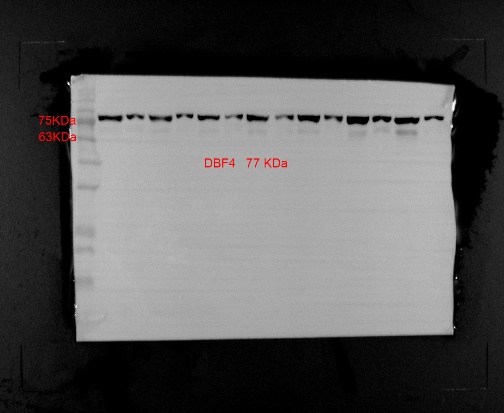 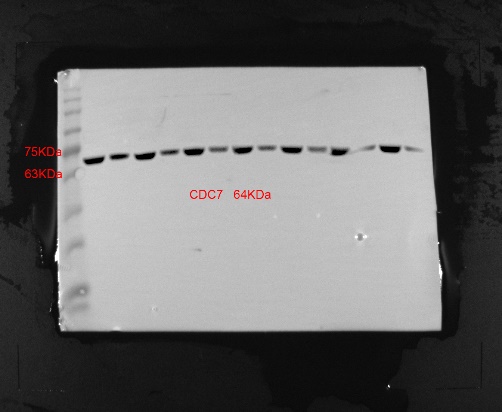 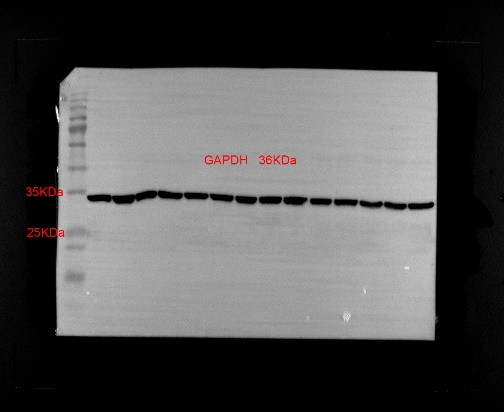 Supplementary Fig. A the original western blot bands of DBF4, CDC7 and GAPDH of samples 1-7.(B)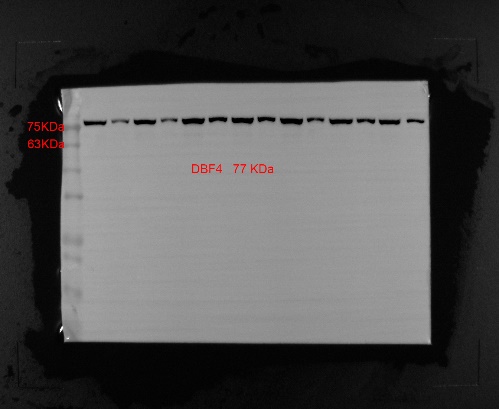 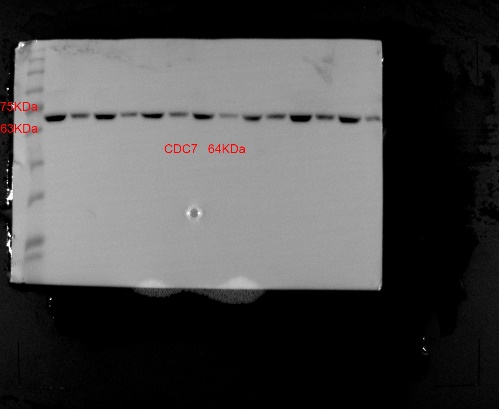 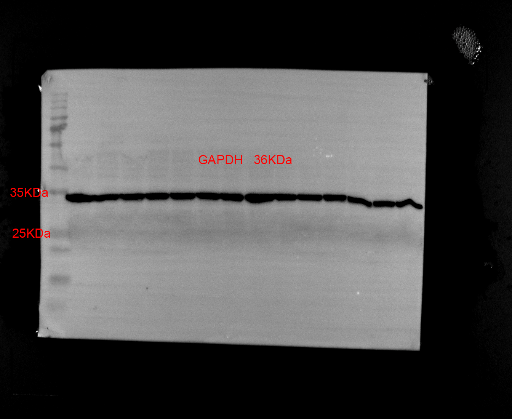 Supplementary Fig. B the original western blot bands of DBF4, CDC7 and GAPDH of samples 8-14.